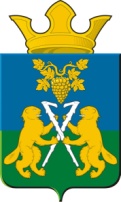 АДМИНИСТРАЦИЯ НИЦИНСКОГО СЕЛЬСКОГО ПОСЕЛЕНИЯСЛОБОДО-ТУРИНСКОГО МУНИЦИПАЛЬНОГО РАЙОНА СВЕРДЛОВСКОЙ ОБЛАСТИРАСПОРЯЖЕНИЕОт 19 мая 2021 года                                                                                               с.Ницинское                                               № 55Об утверждении плана мероприятий по проведению в 2021 году Года медицинского работника в Свердловской областиВ соответствии с Указом Губернатора Свердловской области от 27.01.2021 №29-УГ «Об объявлении 2021 года Годом медицинского работника в Свердловской области:Утвердить план мероприятий по проведению в 2021 году Года медицинского  работника в Свердловской области (прилагается).Контроль за исполнением данного распоряжения оставляю за собой.Настоящее распоряжение опубликовать на официальном сайте Ницинского сельского поселения http://www.nicinskoe.ru/.Глава администрацииНицинского сельского поселения:                                     Т.А.КузевановаПлан работы Ницинского сельского поселения МБУК «Ницинский КДЦ» в рамках проведения Года медицинского работника.              Директор МБУК «Ницинский КДЦ»                Т.М. Лапина№ п/пНаименование муниципального образования, расположенного на территории Свердловской областиНаименование муниципального праздника Дата проведения1.Ницинский дом культуры Акция «Работы благородной не сыскать»25.05.20212.Ницинский дом культурыВыставка- викторина «Домашний доктор»14.06.20213.Ницинский дом культурыВыставка рисунков «Люди в белых халатах»20.06.20214.Юртовский дом культурыБеседа  «Врач- профессия вечная»25.06.20215.Юртовский дом культурыАкция «Великое призвание быть врачом»17.05.20216.Юртовский дом культуры Информационный час «Профессия врача-это подвиг»20.06.20217.Звездинский дом культурыБеседа «Будьте здоровы»25.06.20218.Звездинский дом культурыВыставка рисунков «Наши любимые доктора»15.07.20219.Звездинский дом культурыАкция «Спасибо Доктор!»20.06.202110.Боровский дом культурыБеседа «Благодарим Вас!»18.05.202111.Бобровский дом культурыИнформационный час «Профессию диктует время»20.06.202112.Бобровский дом культурыДень информации «Во имя добра и милосердия»17.07.2021